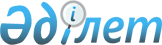 О внесении изменений и дополнения в приказ Министра финансов Республики Казахстан от 7 сентября 2010 года № 444 "Об утверждении учетной политики"Приказ Заместителя Премьер-Министра Республики Казахстан - Министра финансов Республики Казахстан от 16 июня 2014 года № 275. Зарегистрирован в Министерстве юстиции Республики Казахстан 16 июля 2014 года № 9590

      В соответствии с пунктом пунктом 2 статьи 116 Бюджетного кодекса Республики Казахстан, ПРИКАЗЫВАЮ:

      1. 

Внести в приказ Министра финансов Республики Казахстан от 7 сентября 2010 года № 444 «Об утверждении учетной политики» (зарегистрированный в Реестре государственной регистрации нормативных правовых актов за № 6505, опубликованный от 6 октября 2010 года № 263 (26324) в газете «Казахстанская правда») следующие изменения и дополнение:



      в Учетной политике, утвержденной указанным приказом:



      часть вторую пункта 13 изложить в следующей редакции: 



      «Составление и представление консолидированной финансовой отчетности администраторами бюджетных программ осуществляется в соответствии с Правилами составления консолидированной финансовой отчетности администраторами бюджетных программ и местными уполномоченными органами по исполнению бюджета, утвержденными приказом Министра финансов Республики Казахстан от 30 октября 2013 года № 500 (зарегистрированный в Реестре государственной регистрации нормативных правовых актов за № 8913).»;



      часть третью пункта 14 изложить в следующей редакции: 



      «Годовая финансовая отчетность составляется по состоянию на 1 января года, следующего за отчетным. Полугодовая финансовая отчетность составляется по состоянию на 1 июля текущего финансового года.»;



      часть первую пункта 16 изложить в следующей редакции:



      «16. Администраторы бюджетных программ по согласованию с центральным уполномоченным органом по исполнению бюджета могут издавать указания о порядке применения общих положений по бухгалтерскому учету в государственных учреждениях своей системы с учетом специфики их деятельности и соблюдением порядка ведения бухгалтерского учета в государственных учреждениях и настоящей учетной политикой.»;

      пункт 32 изложить в следующей редакции:



      «32. Списание запасов с баланса производится с использованием по выбору методов: 



      1) специфической идентификации;



      2) средневзвешенной стоимости.»;



      дополнить пунктом 79-1 следующего содержания:



      «79-1. Порядок учета активов и обязательств по договорам концессии осуществляется в соответствии с разделом «Порядок учета активов и обязательств по договорам концессии» Правил бухгалтерского учета»;



      часть третью пункта 80 исключить:

      2. 

Департаменту методологии бюджетных процедур Министерства финансов Республики Казахстан обеспечить: 

      1) 

государственную регистрацию настоящего приказа в Министерстве юстиции Республики Казахстан; 

      2) 

в установленном порядке официальное опубликование настоящего приказа; 

      3) 

размещение настоящего приказа на веб-портале Министерства финансов Республики Казахстан. 

      3. 

Контроль за исполнением настоящего приказа возложить на Департамент методологии бюджетных процедур (Ерназарова З. А.) Министерства финансов Республики Казахстан.

      4. 

Настоящий приказ вводится в действие по истечении десяти календарных дней со дня его первого официального опубликования.

 

 
					© 2012. РГП на ПХВ «Институт законодательства и правовой информации Республики Казахстан» Министерства юстиции Республики Казахстан
				

      Заместитель Премьер - Министра 



      Республики Казахстан – Министр



      финансов Республики Казахстан Б. Султанов